Unit 4 Lesson 14: Practiquemos un algoritmo en el que se usan cocientes parcialesWU Cuál es diferente: Distintas maneras (Warm up)Student Task Statement¿Cuál es diferente?A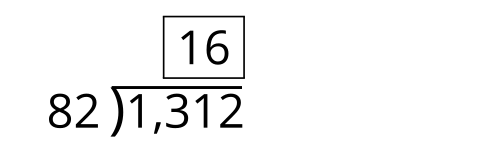 B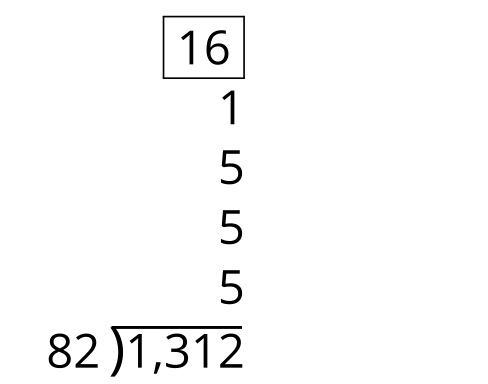 C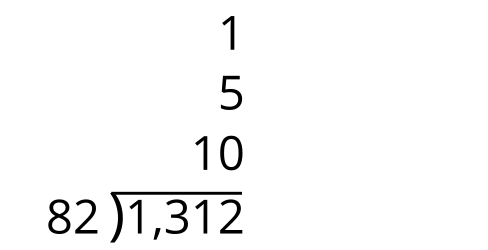 D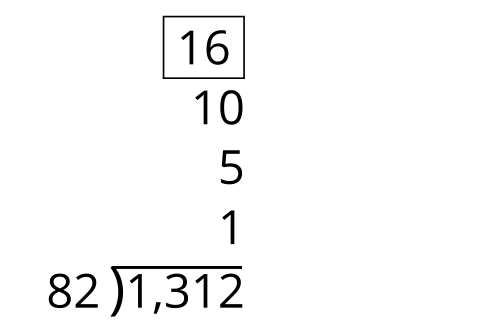 1 Encontremos el errorStudent Task StatementEn cada problema, describe dónde ves un error en el cálculo. Después, encuentra el cociente entero correcto.1.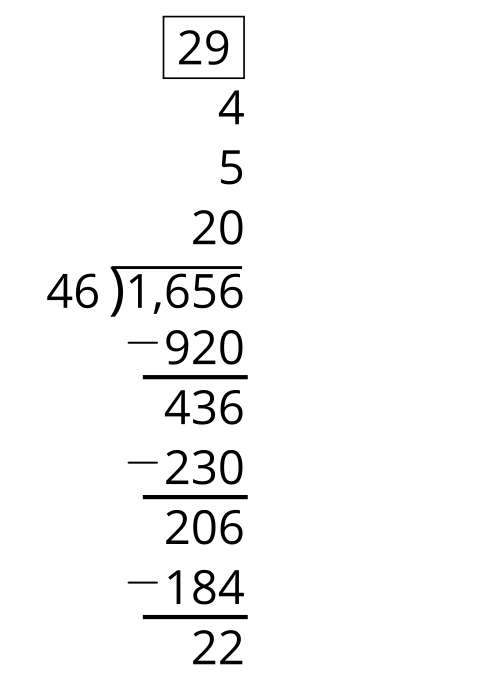 2.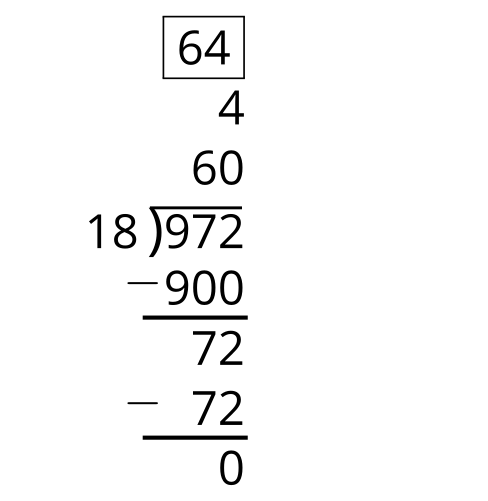 3.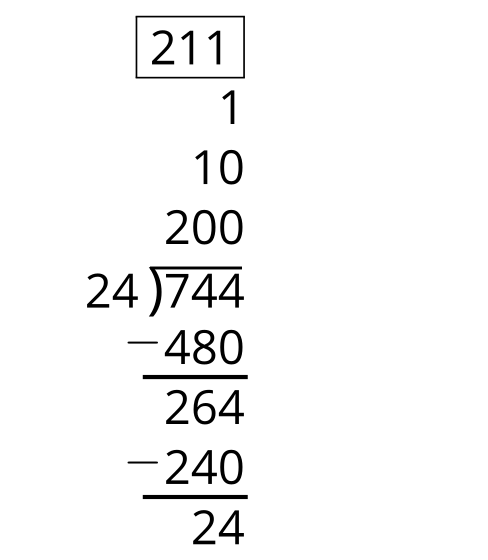 2 Problemas de prácticaStudent Task StatementEncuentra el valor de cada expresión. Luego, revisa tu trabajo con ayuda de un compañero.1.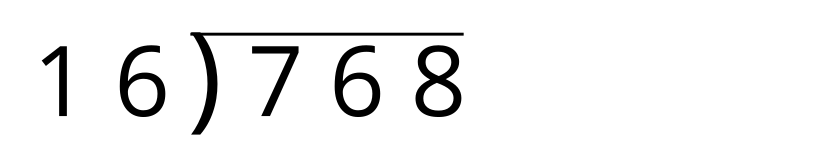 2.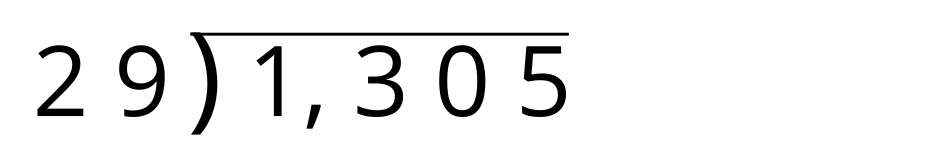 3.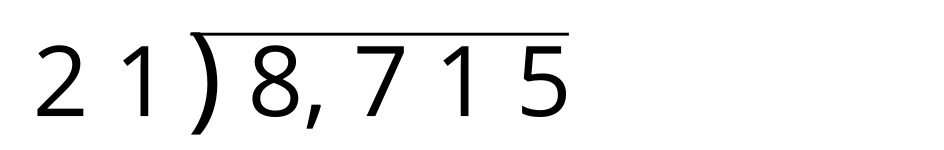 4.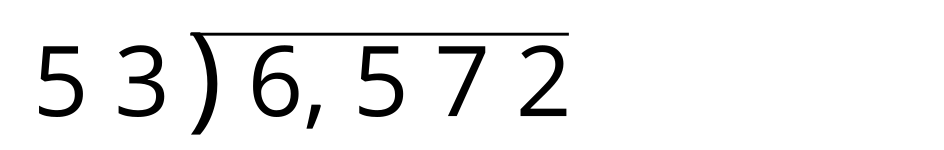 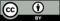 © CC BY 2021 Illustrative Mathematics®